Самостоятельная работа № 17Ознакомительное чтение текста «The Political System of Great Britain» и ответы на вопросыСодержание работыRead the text and answer the questions after it:The Political System of Great BritainGreat Britain is a constitutional monarchy. The head of state is Queen Elizabeth II. The queen reigns, but does not rule.The legislative power in the country is exercised by Parliament. Parliament makes the laws of Great Britain. It consists of the queen, the House of Commons, and the House of Lords.The House of Commons is Britain’s real governing body. It has 650 members, elected by the people. Members of the House of Commons have no fixed terms. They are chosen in a general election, which must be held at least every five years. But an election may be called anytime, and many Parliaments do not last five years. Almost all British citizens 18 years old or older may vote.The House of Lords is the upper house of Parliament. It was once the stronger house, but today has little power. It can delay – but never defeat – any bill. The House of Lords has about 1170 members. The people do not elect them. The House of Lords is composed of hereditary and life peers and peeresses. Their right to sit in the House passes, with their title, usually to their oldest sons.The prime minister is usually the leader of the political party that has the most seats in the House of Commons. The monarch appoints the prime minister after each general election. The monarch asks the prime minister to form a Government. The prime minister selects about 100 ministers. From them, he picks a special group to make up the Cabinet.The Cabinet usually consists of about 20 ministers. The ministers of the more important departments, such as the Foreign and Commonwealth Office, and the Home Office, are named to every Cabinet.The government draws up most bills and introduces them in Parliament. The queen must approve all bills passed by Parliament before they can become laws. Although the queen may reject a bill, no monarch has since the 1700’s.Law courts of Great Britain operate under three separate legal system – one for England and Wales, one for Northern Ireland, and one for Scotland. In all three systems, the House of Lords is the highest court of appeal in civil cases. It is also the highest court of appeal in criminal cases, except in Scotland. The queen appoints all British judges on the advice of the government.Political parties are necessary to British’s system of government. The chief political parties in Britain today are the Conservative Party and the Labour Party. The Conservative Party developed from the Tories, and has been supported by wealthy people as well as professional people and farmers. The Labour Party has been supported by skilled and unskilled workers, especially union members.The Constitution of Great Britain is not one document. Much of it is not even in writing, and so the country is said to have an unwritten constitution. Some of the written parts of Britain’s Constitution come from laws passed by Parliament. Some – from such old documents as Magna Carta, which limited the king’s power. Other written parts come from common law, a body of laws based on people’s customs and beliefs, and supported in the courts.1.    Is Great Britain a monarchy?2.    Who is the head of state in Great Britain?3.    What body is the legislative power in Great Britain exercised by?4.    What does the British Parliament consist of?5.    How many members has the House of Commons?6.    Has the House of Lords strong power?7.    Are the members of the House of Lords elected?8.    Does the monarch or the prime minister form the government?9.    How many ministers are there in the Cabinet?10.  What body draws up bills?11.  What body is the highest court of appeal?12. What political parties are there in Great Britain today?Самостоятельная работа № 18Подготовить устное сообщение «Государственное устройство РФ»Содержание работыЛексический минимумto belong принадлежатьthe Federal Assembly Федеральное Собраниеthe Duma Думаa deputy депутатthe Chairman of the Government Председатель правительстваjudicial судебныйto guarantee гарантироватьto dissolve распускатьto agree соглашатьсяdirectly напрямуюsuggestions предложенияrights праваВопросы для самоконтроляWhat political system does Russia belong to?Who is the head of state?Is the President elected directly by the people?What are the functions of the President?What does the Federal Assembly do?What houses does the Federal Assembly made up?What represents the executive branch of power?Who appoints the Chairman of the Government?What represents the judicial branch of the power?Who guarantees the basic rights to the people?Самостоятельная работа № 19Изучающее чтение тематических текстов «Some special days in Britain», «Holidays in Russia»Выполнение заданий по текстуСодержание работы1. Read the text, translate and do the tasks:Some special days in Britain3. Read the text. Rearrange the paragraphs from the Russian variant into right order.Holidays in RussiaA men needs rest after hard work. Very often we are eagerly looking forward to weekends and holidays to enjoy ourselves.The word "holiday" comes from the words "holy day". Holidays were first religion festivals. Now many holidays have nothing to do with religion. Almost every country has holidays honoring important events in its history.Some holidays come on the same date of the same month, for instance, New Year's Day or Christmas. But some do not. Some, such as Easter, are movable holidays.New Year's Day is very popular all over the world. It is my favorite holiday. We usually get together, we like celebrate this holiday at home.We celebrate the first day of Christmas on the 7th of January. On the 6th of January people tidy the whole house, cook much tasty food because the day after we must not work, we must have a rest. On this day we have a sacred supper. It begins when the first star lights up. As the legend says, this star announced the birth of the God's Son. We celebrate Christmas for two days. In the evening a group of boys comes. They sing songs. By these songs they congratulate on holiday, wish good crops, long life, no illness and so on. It is interesting to know that only boys must congratulate.Women's Day is on the 8th of March.Then on the 1st of May goes next holiday the Day of Labor.Another religious holiday is Easter. It is movable. It is usually the first Sunday after the first fullmoon after the beginning of spring. In Russia we have special attributes of Easter: Easter eggs, and Easter "paska" that are baked according to the special recipe. It is a very nice spring holiday.Victory Day is on the 9th of May. It is a sacred holiday for every Russian citizen. We are thankful to our grandfathers for the victory in the World War II.Exercise 1. Use the words in the box to complete the sentences Historical, remember, independence, Christmas, celebrate, religious, work, dancing, national, official, during, food, drink People in the United States (1) ______ the Thanksgiving Day on the fourth Thursday in November. The fourth of July is also a (2) ______  holiday. This is the day when Americans celebrate their (3) ____ from Britain. In Britain people don’t really celebrate (4) ______ events in this way. Here, the main holidays are (5) ______ holidays, (6) _______ and Easter. There are several one-day holidays (7) _______  the year. These are (8) _______ public holidays when people don’t go to (9) ________. There are days when people (10) ____________  the dead or their parents. On many holidays there is usually a lot of (11) ________  and  (12) ________, and (13) ________ often until the early hours in the morning.  Самостоятельная работа № 20Поисковое чтение текстов «The Impact of Modern Technology on Our Lives»,«Mobile phones»и выполнение заданий по текстуСодержание работы1. Read the text and do tasks.The Impact of Modern Technology on Our LivesPeople in contemporary world can hardly imagine their lives without machines. Every day either a new gadget is invented or an old one is improved. Different people appreciate new inventions differently. Some suppose that sophisticated gadgets are really useful and necessary, while others find them absolutely awful as they influence people badly. As for me, I am pretty sure that gadgets make people`s lives easier. Firstly, they do all kinds of dirty and hard work, as cleaning. Secondly, devices can save a lot of time as well as storage space. For instance, a computer disk can contain the same amount of information as several thick books. So, machines help people in different spheres.However, opponents of this point of view are definitely sure that gadgets affect people negatively. People are reluctant to work due to the influence of machines. People become lazy and disorganized. They just expect their latest gadgets to do everything instead of them. Moreover, according to scientists, a great number of widespread devices produce radiation that can cause serious health problems. Furthermore, more and more people are becoming addicted to their modern gadgets, for instance computers, TVs or mobile phones. So, they neglect their home obligations, work or school and spend all their spare time in front of a laptop screen or a TV-set.In conclusion I firmly believe that in spite of all drawbacks gadgets have their benefits. They save people`s time and let them enjoy life.3. Give Russian equivalents of the following words and word combinations:contemporary world, new gadget is invented, invention, useful and necessary, influence people badly, storage, computer disk, affect people negatively, scientist, radiation, cause serious health problems, drawback, benefit, laptop screen.4. Fill in the blanks with the following words:easier, radiation, drawbacks, machines, people1. Modern people cannot live without…. . 2. Gadgets make our lives… . 3. Some people think that gadgets affect … negatively. 4. Scientists say that … can cause serious health problems. 5. In spite of all… gadgets have their benefits.5. Read the text and make up ten questions on the text.Mobile phonesAt present mobile phones have become very important in our everyday lives and the majority of people can hardly imagine themselves without cell phones. Is it just a tribute to fashion or a necessity of a modern person?It isn’t a secret that today many people feel quite helpless if they have left their mobile phones at home. First of all cell phones give us an opportunity to keep in touch with people in any place and in any time (it’s especially important for businesspeople). Besides, modern mobile phones are multi-function: they provide access to the Internet, have various games, cameras, memory sticks, etc.Nevertheless we can’t deny that mobile phones provoke a range of problems. People have started to see each other less frequently. Mobile communication requires quite a lot of money and people have to control the amount of money on their accounts constantly otherwise at the most inappropriate moment they won’t be able to phone the people they need. But the greatest disadvantage of cell phones is certainly their harmful influence on people’s health.In my opinion at the present time mobile phones are an integral part of life of any person and we can’t stop it. I personally need it every day for my work and to keep in touch with my friends and relatives, though I’m aware of its deleterious influence on my health. But I try to avoid idle talks on the phone to reduce the influence of harmful radio waves. I try to find the happy mean.Самостоятельная работа № 21Написание эссе на тему «Интернет: за и против»Содержание работыНаписать эссе на тему «Интернет – за и против»Vocabulary:network — сетьto embrace — охватывать, окружатьuser — юзер, пользовательto design — задумывать, придумывать, разрабатывать to survive — выжить nuclear war — ядерная война to pollute — загрязнять dangerous — опасныйpath — путь, маршрутavailable — доступный, имеющийся в распоряжении, наличныйthe net — интернет, сетьpacket switching — пакетное переключениеinvention — изобретениеaccurate — точныйto count — считать, сосчитатьapproximately— приблизительно, примерноto receive — получатьmessage — посланиеto provide — снабжать, доставлять, обеспечиватьreliable — надежныйalternative — альтернативныйprovider — провайдер, поставщикsecurity — безопасностьrouter — маршрутизаторtointercept — перехватить (сигнал и т. д.)to encode — кодировать, шифроватьnot withstanding — тем не менее, однако, все жеto crack — взломатьhuge — большой, гигантский, громадный, огромныйto circulate — передвигаться/двигаться в пределах чего-тоtremendous —разг. огромный, гигантский, громадный; потрясающийQuestions:1. What is the Internet?2. When and where did the history of Internet begin?3. Why was the Internet designed?4. What is modem?5. Where are most of the Internet host computers?6. What is the accurate number of internet users?7. What is the most popular Internet service today?8. What are other popular services available on the Internet?9. What is the most important problem of the Internet?10. Why is there no effective control in the Internet today?11. Is there a commercial use of the network today?Ход работы1) Introduction (вступление)Во вступлении необходимо четко сформулировать тему-проблему, указав, что существуют две противоположные точки зрения на проблему (Somepeopleclaimthatmobilephonesareveryusefuldeviceswhileothersarguethatlifecouldbelessstressfulwithoutthem.) и высказать свое мнение, не используя слишком много личных конструкцийОднако первое предложение не должно слово в слово повторять заданную тему сочинения. Рекомендуемое окончание первого абзаца: Now I would like to express my point of view on the problem f...2) Основная часть1абзац. Привести 2-3 аргумента, подтверждающих вашу точку зрения, подкрепляя их примерами или доказательствами.Во втором абзаце вы должны придерживаться только ОДНОЙ точки зрения, например: Mobile phones in my opinion are very useful devices. ИЛИ I consider the mobile phone to be a harmful and useless invention.Необходимо привести 2-3 аргумента с доказательствами в поддержку собственного мнения2 абзац. Привести противоположные точки зрения (1-2), и объяснить, почему вы с ними НЕ согласны. Пример: However, some people think that mobile phones not only keep you in touch with your relatives and friends but also provide you with a great number of facilities. I can’t agree with this statement because...	Ваши контраргументы мнению других людей не должны повторять 2ой абзац.3) Conclusion(заключение)Необходимо сделать вывод, обратившись к заданной в 1-м параграфе теме, что существуют 2 точки зрения на проблему, а также подтвердить собственную точку зрения.Например: «There are different points of view on this problem. I think that...» или«Taking everything into consideration, there are two different points of view on this problem. I believe that...Useful vocabulary for composition ”expressing opinion”1 абзац. Вводные фразыIt is popularly believed that...People often claim that... Some people argue that...A lot of people think that...It is often suggested /believed that...Many people are in favour of idea that... Many people are convinced that...Some people are against...2 абзац. Фразы, выражающие свою точку зрения:I would like to explain my point of view on this situation.I would like to express my opinion on this problem.Фразы, характеризующие преимущества обсуждаемой проблемы:As already stated I’m in favor of... for a number of reasons...There are many things to be said in favour of...The best/ thing about……is...Фразы, перечисляющие точки зрения:Firstly, /First of all....In the first placeTo start with, / To begin with,Secondly, Thirdly, Finally,Last but not least,Фразы, добавляющие новые аргументы:Furthermore, /Moreover, /What is more,As well as.... /In addition to this/that...Besides, /.......also....Not only...., but...... as well.Apart from this/that....not to mention the fact that3 абзацSome people believe that... however they fail to understand that... they fall to consider that... they forget .Some people argue that .... I can not agree with it as ...I disagree with this point of view (statement, opinion) becauseIt has become fashionable for some people to argue that...Contrary to what most people believe, I think that...As opposed to the above ideas.. .1 believe that...4 абзац. Заключительные фразы:In conclusion,On the whole,To conclude,To sum up,All in all,All things considered Finally,Lastly,Taking everything into account,Taking everything into considerationВыражение личного мнения:In my opinion this subject is very controversial In my view...To my mind...To my way of thinking...Personally I believe that...I feel strongly that...It seems to me that...As far as I am concerned...Формат выполнения:  написание эссеСамостоятельная работа № 22Ознакомительное чтение текста «Entertainments». Выполнение заданий по текстуСодержание работыRead the text and answer the questions after it:EntertainmentsI am fond of good books and good music, and when I have some time to spare, I like to go to the theatre or a concert. There are more than a dozen very good orchestras in Britain and some of them are world famous. Orchestras in Britain have no concert halls of their own, but play in halls rented from local authorities or private companies.There are 2 big concert halls in London. The Old Royal Albert Hall and the New Royal Festival Hall, which is one of the most modern concert halls in the world. Theatrical performances are given by theatre companies. There are about 200 professional theatres in Britain. Like orchestras, the theatre companies usually play in rented theatres, but there are several theatres which have their own homes. The center of the art life is London. London is also the main center of opera and ballet. In Britain the choice of films is limited to young people.Films are placed in one of three categories in Britain. "U" - suitable for everybody, "A" - more suitable for adults, "X" - suitable only for adults. A person under 16 years of age may see an "A" film only in company of an adult. Only person over 16 years of age may see "X" films. Those, who prefer to stay at home may spend their free time, watching TV, listening to the radio. They have many TV and radio programs to choose from. As for me, I am a great cinema-goer. I like the cinema tremendously. I see all the best films that are on. I prefer features films, though I enjoy documentaries almost as much to say nothing of animated cartoons films, news-reels or popular science films.I usually go to the cinema for the morning or day shows. If I want to go to an evening show I book tickets beforehand. I like to come to the cinema a couple of minutes before the movie starts. If there is a long time to wait I can always look at the portraits of film stars hanging on the walls of the foyer, or listen to a little concert that is usually given for the spectators. It is a good idea, that those who are late are not allowed to enter the hall until the news-reel is over.I hate being disturbed when a film is on. If I like a movie very much I go to see it a second time and besides I see many of the movies televised. I often read the paper "Film Week" to know which films have been released and which ones are being shot. I know all the famous script writers, producers and cameramen.Learn vocabularyТеатрbalcony / tier – ярус, балконbox – ложаboxoffice – билетная кассаcharacter [ 'kærəktə ] – действующее лицоcheckroom – гардеробcomedian [ kə'mi:diən ] – актер-комикcomedy – комедияcompany (of actors) – труппа (актеров)crowdscenes – массовые сценыdrama – драмаDramaTheatre – драматический театрdresscircle – балкон первого яруса, бельэтажdressrehearsal – генеральная репетицияdresses / costumes - костюмыentrance [ 'entrəns ] – входevening performance – вечерний спектакльexit – выходfirst night / premiere – премьераfootlights – рампаgallery - галеркаmake-up man – гримерmatinee [ 'mætinei ] (performance) – спектакль (как правило, утренний или дневной)opera – операOpera and Ballet Theatre – театр оперы и балетаOperaHouse – оперный театрperformance – представление, спектакльpit – амфитеатрplay – пьесаproducer – режиссер, постановщикprompter – суфлерPuppet Theatre – театр куколSatire Theatre – театр сатирыscenery [ 'si:nəri ] – декорацияscriptwriter – сценаристsets – декорации к определенной сценеsetting – место действия (декорации, обстановка действия)sketch – эскизstalls (BrE) / parquet [ 'pɑ:kei ] (AmE) – партерstage – сценаtheatre (BrE) / theater (AmE) – театрtheatre-goer – театралticket - билетtragedy – трагедияtragic actor / tragedian – актер-трагикКинотеатр, фильмыmovie theater, movie house / cinema (BrE) – кинотеатрfilm / movie (разговорная форма) / flick (сленговая форма) – фильмmotion picture – кинофильмsilent film – немой фильмsoundfilm / talkie (разговорная форма) – звуковой фильмblack and white film – черно-белый фильмcolor documentary film – цветной документальный фильмfeature film – художественный фильмgenre [ 'ʒɑ:nrə ] - жанрthriller – триллерnewsreel – хроника, киножурналhistoricalfilm – исторический фильмeducational film – учебный фильмpopular science film – научно-популярный фильмcomedy [ 'kɔmədi ] (film) – комедияanimated cartoon / cartoon – мультипликационный фильм / мультфильмchildren's film – детский фильмcinemascope – фильм для широкого экранаwide-screen film – широкоэкранный фильм3-D (= three-dimensional) film / S3D (= stereoscopic 3D) film – стереофильм, фильм в 3Dfull-length film – полнометражный фильмshort film – короткометражный фильмsubtitles / captions – субтитрыcredits - титрыtitle of the film – название фильмаscreen – экран; экранизироватьscript of a film – сценарий фильмаreview – рецензияscene [ 'si:n ] / shot – кадрclose-up – кадр, снятый крупным планомepisode [ 'episəud ] – эпизодscreen adaptation / film adaptation / screen version – экранизацияmovie star / film star / cinema star – кинозвездаstar (inafilm) – появляться в ведущей роли (в фильме)trailer – трейлер (небольшой видеоролик, являющийся анонсом грядущего фильма, и, как правило, содержащий наиболее зрелищные его фрагменты)viewing – просмотр фильмаshow – сеанс (в кинотеатре)movie-goer / film-fan – любителькиноreviewer – критикfilmcrew – команда фильма (люди, работающие над созданием фильма)producer – продюсерexecutiveproducer – исполнительный продюсерdirector – режиссерassistantdirector – помощник режиссераcameraoperator / cameraman (разговорная форма) – оператор камерыactor – актерactress – актрисаprequel – приквел (фильм, действие которого происходит до действия другого фильма)sequel – сиквел (фильм, продолжающий по сюжету другой фильм)showafilm – демонстрировать фильмshootafilm – снимать фильмreleaseafilm – выпускать фильм на экранdub (in) afilm – дублировать фильмdirectafilm – режиссировать фильмМузыкаmusic - музыкаconcerthall – филармония, концертный залsymphony - симфонияsonata – сонатаwaltz [ 'wɔ:s ] (BrE) / [ 'wɔts ] (AmE) – вальсjazz – джазclassicalmusic – классическая музыкаmusical – мюзиклmusician – музыкантcomposer – композиторmusicalinstrument - музыкальныйинструментpiano – пианиноgrandpiano - рояльcymbals [ 'simblz ] – цимбалыgong – гонгdrum – барабанcastanets [ ˌkæstə'nets ] – кастаньетыbanjo – банджоviolin [ ˌvaiə'lin ] – скрипкаharp – арфаguitar [ gi'tɑ: ] – гитараbalalaika [ ˌbælə'laikə ] – балалайкаmandolin / mandoline – мандолинаclarinet – кларнетflute – флейтаhorn – рожок, рогcornet – корнетbassoon – фаготtrombone – тромбонhautboy – гобойtrumpet – трубаconductor – дирижерsoloist [ 'səuləuist ] – солистperformer – исполнительorchestra [ 'ɔ:kistrə ] – оркестрconcert – концертconcert of chamber music – концерт камерной музыкиconcert of classical music – концерт классической музыкиconcert of folk music – концерт народной музыкиsolo – солоduet [ 'djuet ] – дуэтtrio – триоquartet – квартетquintet – квинтетsextet – секстетseptet – септетmixed chorus – смешанный хорmass singing – массовое пениеtuning fork – камертонbaton [ 'bætən ] – дирижерская палочкаmelody – мелодияrhythm [ 'riðəm ] – ритмsong – песняfolk-song – народная песняtune – мелодия, мотивsinging – пениеlyrics – слова песниchorus – хорbass – басbaritone – баритонtenor – тенорcontralto – контральтоmezzo-soprano – меццо-сопраноsoprano – сопрано
Музейmuseum [ mju'zi:əm ] – музейmuseumofFineArts – музей изобразительных искусствexhibition [ ˌeksi'biʃn ] – выставкаexhibit [ ig'zibit ] - экспонатantique [ æn'ti:k ] – античное искусствоrestorationwork – реставрационная работаworkofart – произведение искусстваarticlesofglass (bone, stone, iron) – предметы, сделанные из стекла (кости, камня, железа)ancientscoins – старинные монетыmanuscript – рукописьportrait [ 'pɔ:trət ] – портретpainting / picture - картинаpainter / artist – художникdecorations – украшенияvase [ 'vɔ:z ] (BrE) / [ 'veis ] (AmE) – вазаmosaicworks – мозаичные работыСамостоятельная работа № 23Выполнение лексико-грамматических упражнений на заполнение пропусков в тексте используя способы словообразования правильными лексическими и грамматическими формами.Содержание работыПрочитайте приведённый ниже текст. Преобразуйте слова, напечатанные заглавными буквами в конце строк, обозначенных номерами. В4–В12 так, чтобы они грамматически соответствовали содержанию текста. Заполните пропуски полученными словами. Каждый пропуск соответствует отдельному заданию В4–В12.2. Прочитайте приведенный ниже текст. Преобразуйте слова, напечатанные заглавными буквами в конце строк, обозначенных номерами В13–В18 так, чтобы они грамматически и лексически соответствовали содержанию текста. Заполните пропуски полученными словами. Каждыйпропуск соответствует отдельному заданию В12–В18.Формат выполнения: выполнение упражнений письменно в тетрадяхСамостоятельная работа № 24Изучающее чтение тематических текстов «Искусство и литература»Содержание работы1. Learnthewordsfree entry бесплатный входto merit an entry fee заслужить плату за входto marvel at modern masterworks восхищаться современными шедеврамиticketing practices практика по выдаче билетовa sign at the ticketing line знак возле очереди за билетами$25 adult admission fee взрослый входной билет стоимостью $25in the UK, all national museums are free в Великобритании все национальные музеибесплатныmuseums focused on generating revenue музеи сфокусировались на прибыльностиmuseums should be free communityresourcesмузеи должны быть бесплатнымиобщественными ресурсамиsome museums do not charge generaladmission некоторые музеи не берут плату за входstill-life paintings натюрмортыothers tend to charge high entry fees другие выставляют высокие цены за билетыstrong government grant programmes мощные программы государственных грантовprivate donations частные взносыa revived culture of philanthropy возрожденная культура филантропииmany scientists are very appreciative of theartsмногие учёные ценят искусствоaesthetic experience эстетический опытto bring creativity and out-of-the-boxthinking into other disciplinesпривносить творческое и нестандартноемышление в другие дисциплиныscience and art have different ways ofexplaining the worldнаука и искусство - разные способы объяснениямираgreat composers are still recognizable tomost peopleвеликие композиторы еще узнаваемы длябольшинства людейa decline in concert attendance and funding спад посещения и финансирования концертовplenty of symphonic orchestras много симфонических оркестровprofessional choirs профессиональные хорыart connoisseur [ˌkɔnə'sɜː] знаток искусствchoral and orchestral pieces are used inpopular moviesв популярных фильмах используются хоровые иоркестральные композицииfilm composers композиторы музыки для фильмов2. Read the text “Charles Dickens” and do the task.Charles Dickens (1812-1870)Charles Dickensis one of the greatest English novelists. His books describe old Victorian England and show how hard it was, especially for the poor and for the children. They include "The Pickwick Papers" («Записки Пиквикского клуба), "Oliver Twist", "A Christmas Carol", "David Copperfield", "Great Expectations" and "A Tale of Two Cities." He came of a petty bourgeois family. In his childhood Dickens discovered a little library in an upstairs room in Portsmouth and read all the books in it.His father was a clerk and he could never make both ends meet and was thrown into debtors' prison. According to the law of that time a man imprisoned for debt could have his family to live with him in prison. His mother and children stayed in prison. Little Charles was sent to work. He stuck labels on blacking bottles. When his father was set free, the boy left his dirty work and was sent to school. Soon he entered the lawyer's office. At 19 he became a reporter.He began to write sketches of the characters he observed and in 1836 they were collected in the book "Sketches by Boz". In 1837 the novel "The Pickwick Papers" was published. The book brought him fame and money. All his novels are full of sympathy and human suffering. In "Little Dorrit" he attacks debtors' prisons. In "Hard Times" he describes the most terrible conditions under which not only grown-ups but also little     children were working in the mines and cotton mills. In "Oliver Twist" he draws attention to the misery of life in the slums of London. His petty bourgeois sentimentality found expression in the happy endings of almost all his novels. Dickens's novels offer a complete realistic picture of the English bourgeois society of the mid - nineteenth century and are highly valued for their realism and humanity. Dickens died in 1870 and was buried in Westminster Abbey, as he wished with nothing on his gravestone except his name "Charles Dickens".Choose the right answer.1. Charles Dickens was an English...a) humourist;     b) novelist;    c) poet;      d) essayist.2. He was born in...a) Elizabethan England;    b) Victorian England;     c) Modern England;     d) Old England.3. He wrote...a)"Oliver Twist", "David Copperfield", "Pickwick papers";b)"Romeo   and   Juliet",   "Othello","Macbeth".c)"Murder on the  Orient  Express", "Death on the Nile".	4. In  his  childhood  Charles  Dickens discovered...a) treasures;    b) a purse;    c) a way;      d) a little library.5. Charles Dickens's novels are highly valued for...a)	the beauty of their style;b)	their brilliant (English) language;c)	realism and humanity;d)	the   description   of   the   terrible conditions of living in England of that time.Cамостоятельная работа № 25Ознакомление с лексикой по теме «Экология» и поисковое чтение текста “Seasons”Содержание работыAcid rain - кислотные дождиAlkalinity - щелочностьBe threatened with extinction – быть под угрозой вымиранияBiosphere - биосфераBy-product – побочный продуктCarbon dioxide/ CO2 – углекислый газ/двуокись углеродаCarbon monoxide – окись углеродаCatchment level – уровень водосбораChop down - срубать, вырубатьConservation of natural resources – охрана природных ресурсовDeforestation - обезлесениеDepletion - истощениеDesertification - опустыниваниеDiversion of flow of rivers – изменение русел рекDrought - засухаDump - свалкаDumping - захоронение, дампингEarthquake - землетрясениеEcosystem - экосистемаEffluent – сточные водыEmissions - выходы/выбросыEndangered species – исчезающий видEnvironmental emergency – чрезвычайная экологическая ситуацияEnvironmental protection – охрана окружающей средыFlooding - наводнениеFossil fuel – ископаемое топливоFume - дым, выхлопGreen belt - полоса зеленых насажденийGreenhouse effect - парниковый эффектHabitat - место, среда обитанияHazardous wastes - опасные отходыHerbicide - гербицидHurricane - ураганHydrocarbons - углеводородыIncineration - сжигание отходовLandfill - свалка мусораMaximum allowable emissions - предельно допустимые выбросыMean daily sample - среднесуточная пробаMultiple use - комплексное использование (ресурсов)Negligence - халатностьNoise pollution/standards - шумовое загрязнение/нормы шумового загрязненияNon-point source of pollution – неточечный источник загрязненияOccupational disease - профессиональное заболеваниеOil slick - нефтяная пленка (на воде)Ozone depleting substances (ODS) – озоноразрушающие веществаOzone hole – озоновая дыраOzone layer – озоновый слойPermafrost – вечная мерзлотаPesticide - пестицидPoacher - браконьерPollutant – загрязняющее веществоPreserve, sanctuary - заповедникPrey upon - охотитьсяQuality Assurance/ Quality Control (QA/QC) – обеспечение качества/контроль качестваRadioactive wastes - радиоактивные отходыRecycling - вторичное использование, переработка, рециркуляцияReduce the threat - снижать угрозуRenewable energy - возобновляемая энергияReservoir - водоемRunoff - сток, отводSalinity - соленость, засолениеSampling – отбор пробSediment, precipitation - осадкиSeismic sea wave/tsunami - цунамиSewage - стоки, нечистотыSewage system - система очистки сточных водSludge, slurry - осадок, ил, шлакSolid waste management - утилизация твердых отходовSustainable development - устойчивое развитиеTaxidermy - изготовление чучелThermal pollution - тепловое загрязнениеTimber - лесоматериалыToxic substance - токсическое веществоUnleaded petrol - бензин без свинца, неэтилированный бензинUnrenewable resources - невозобновляемые ресурсыVisual pollution - визуальное загрязнение окружающей средыVolcano eruption - извержение вулканаWastes - отходыWater abstraction - водозаборWater quality criteria – критерии качества водысhlorine - хлор2. Read and translate the text.SeasonsThe year is divided into four seasons: spring, summer, autumn, and winter. In spring nature awakens from her long winter sleep. The trees are filled with new life, the earth is warmed by the rays of the sun, and the weather gets gradually milder. The fields and meadows are covered with fresh green grass. The sky is blue and cloudless. At night millions of stars shine in the darkness. When summer comes the weather gets warmer still and sometimes it’s very hot. It’s the farmer’s busy season: - he works in his field from morning till night. The grass must be cut and the hay must be made, while the dry weather lasts. Sometimes the skies are overcast with heavy clouds. There are storms with thunder, lightning and hail.Autumn brings with it the harvest-time when crops are gathered in and the fruit is picked in the orchards. The days get shorter and the nights longer. The woods turn yellow and brown, leaves begin to fall from the trees, and the ground is covered with them. The skies are grey and very often it rains.When winter comes, we’re obliged to spend more time indoors because out-of-doors it’s cold. We may get fog, sleet and frost. Ponds, lakes, rivers and streams are frozen, and the roads are sometimes covered with slippery ice or deep snow. The trees are bare. Bitter north winds have stripped them of all their leaves.(from “The London Linguaphone Course”)Vocabulary:earth – земляgradually – постепенноdarkness – темнота, потемкиhay – сеноdry – сухойcrop – урожай, жатваorchard – фруктовый садtoturnyellow – становиться желтым tooblige – обязывать, принуждать, вынуждатьpond – пруд stream – ручей bare – голый, обнаженныйtostrip – сдирать, снимать, лишатьСамостоятельная работа № 26Поисковое чтение текстов по теме «Путь в карьеру»Содержание работы1. Read and translate the text. Teacher’s Training CollegeThe Aginsk Teacher’s Training College founded in 1934 is the oldest educational institution of Zabaikalsk Krai. The College has three-storied building. It is located in Komsomolskaya Street.The College graduate approximately … students each year. Depending on their needs, interests and abilities, students may choose a full-time day program or part-time correspondence education. The Day-Time department includes 5 faculties: Primary School Education, Arts, Pre-School Education, Physical Training, Pedagogics of Additional Education.The academic program of every faculty consists of special, social, pedagogical and educational subjects. The College Course lasts 3 or 4 years. The academic year includes two terms, each lasting 17 weeks. Students of Correspondence department get education without leaving their jobs. Much work is left on their own.The students of the Day-Time department receive state grants and are provided with the hostels. All the students may use College library and sport facilities. Special elective courses are offered to students. All students must produce research papers during their graduate course work.On graduating the students receive diplomas and different certificates which give them the right to teach at school. VocabularyTo graduate - Заканчивать учебное заведениеResearch paper -  курсовая работаterm - семестрto provide (with) -  обеспечиватьto hold (held) - иметьoffering - предложениеCorresondence department - заочное отделениеelective course – курс по выбору;  факультативный курс2. Answer the following questions:1. What College do you study at? 2. When was our College founded? 3. How many storied buildings does our College have? 4. Where is College situated? 5. What faculties does the Day-Time department include? 6. How many terms does the academic year include? 7. How long does each term last? 8. How long does the College course last? 9.  How do students of Correspondence department get education? 10. Where do students of our College prepare for their classes? 11. Why did you decide to study at our College?3. Read the text and answer the questions. Divide the text into parts and give the titles. Retell each of parts briefly. Our UniversityI study at the North-Western Extra-Mural Polytechnical University. It is located on the bank of the Neva. The University was established in 1930. It is the oldest and largest extra-mural university in our country.Any man or woman having a secondary education and working at some enterprise of our industry may enter our University.I entered it last year. Now I am in my second year. I study at the radio Information and Electronics faculty. The faculty trains radio engineers of all specialities.A friend of mine is also a student. He is a full-time student in the day time. He doesn’t work. He gets a state grant.We study in the evening three times a week. Our lectures begin at 6 and end at 9.30. Every evening we have two lectures. The break between the lectures lasts ten minutes.  Attendance at our University is voluntary. Yet, as most of our students, I attend all the lectures and classes.The students who attend the lectures usually pass their examinations more successfully. They get good and excellent marks and seldom fail.There are many laboratories where all the students make various experiments and carry on research work. Many teachers and professors deliver lectures and hold seminars on different subjects such as: physics, mathematics, chemistry, foreign languages and many others.For the convenience of the non-St. Petersburg students living and working far from our University there are several branches of it in different cities. There the students also have lectures, classes, consultations and take their examinations.My favourite subject is physics. The lectures on this subject are delivered by Professor Smirnov. His lectures are always very interesting. I never miss them.The students are taught one of the following foreign languages: English, French or German. I study English. At our lessons we read, translate and speak English.The academic year starts on the first of September and ends on the first of July. It is divided into two terms. At the end of each term the students take their tests and examinations.At the beginning of the term non-St. Petersburg students get all the teaching material and different kinds of test-papers in the subjects by mail. They do the test-papers in written form and send them to the University for marking.Notes:External student - студент-заочникfull-time student - студент, который не совмещает занятий с работойI am in my second year - я студент второго курсаThree times a week - три раза в неделюTo attend lectures and classes - посещать лекции и практически все занятияto take an examination - сдавать экзаменto pass an examination - сдать, выдержать экзаменto fail in a subject - провалиться по какому-л. предметуbranch - зд. филиалto take a test - сдавать зачетteaching material - учебный материалby mail - по почтеtodoatest - paper - выполнять контрольную работуtocarryonresearchwork - вести исследовательскую работуvoluntary - необязательный, добровольныйvoluntaryattendance - необязательное посещениеtotrain - обучать, готовитьmark - оценкаto miss a lecture - пропускать лекциюto deliver a lecture - читать лекциюQuestions:1. What University do you study at? 2. Where is it located? 3. When was the University established? 4. Who may enter your University? 5. When did you enter your University? 6. What year are you in? 7. What faculty do you study at? 8. What specialists does your faculty train? 9. Is your friend an external student? 10. When does your friend study? 11. When do you have your studies? 12. How many times a week do you study? 13. When do your studies begin and end? 14. How many lectures do you have each evening? 15. Is attendance at your University voluntary? 16. Do you attend all the lectures and classes? 17. What students pass their examinations more successfully? 18. What marks do they get? 19. What is your favourite subject? 20. Who delivers lectures in this subject? 21. What foreign languages are taught at your University? 22. When does the academic year start and end? 23. When do the students usually take their examinations and tests? 24. Where do they send the test-papers for marking? 25. What do the students do in the laboratories?4. Translate the following sentences into English: 1. Я  студент-заочник. Учусь  на  заочной  отделении. В  нашем институте 10 факультетов. В наш институт  может  поступить каждый, кто имеет среднее образование.2. Мой друг редко пропускает лекции. Он посещает их регулярно и всегда получает хорошие и отличные отметки на экзаменах. Он поступил в институт в прошлом году. Он окончит его через 5 лет.3. Его друг - студент заочного отделения. Он занимается днем и получает стипендию.4. Иногородние  студенты получают весь  учебный материал и контрольные  задания  по  почте.5. Read and translate the text.   A New ScholarA Californian gold-digger had become very rich and could afford to buy whatever he liked. Among other things he wanted his friend, an educated man, to supply him with a library of books. His friend did as he had been asked and soon got a letter of thanks. The ex-gold-digger wrote, I am much obliged to you for your kindness. I am greatly pleased with your selection. I particularly admire a long religious poem about paradise by a Mr. Milton and a set of plays (delightful ones) by a Mr. Shakespeare. Should any of them publish anything else, I hope you would send me a copy of each.Notes:gold-digger - золотоискательto afford - позволятьto supply (with) - снабжать; поставлятьto be obliged (to) - быть благодарнымkindness - доброта, доброжелательностьtoplease - нравитьсяtoadmire - восхищатьсяparadise - райdelightful - очаровательный, восхитительныйdelight - удовольствие, наслаждениеtosend – посылатьcopy – экземплярСамостоятельная работа № 27Написание эссе «Моя будущая пофессия»Содержание работыVocabularyactress	актрисаadd	надбавкаadditional payment	доплатаadministrator; manager	администраторadvance	авансagent	агентagronomist	агрономanalyst	аналитикannouncer	дикторanthropologist	антропологapplication	заявлениеappointment	назначениеarchaeologist	археологartist	художникautobiography	автобиографияbaker	пекарьbanker	банкирbankrupt	банкротbookbinder	переплетчикbook-keeper	бухгалтерboycott	бойкотbribe	взяткаbribery	взяточничествоbricklayer	каменщикbrigade-leader	бригадирbrigade; team	бригадаbuilder	строительcareerist	карьеристcarpenter	плотникcash	наличностьcashier	кассирcharity	благотворительностьchemist	аптекарьclerk	конторщикdecree	декретdemotion	понижение по службеdepositor; investor	вкладчикdischargepay	выходноепособиеdischarge; retiring	увольнениеdismiss; discharge	увольнять(to) earn	зарабатыватьearnings	заработокeditor	редакторemployer	работодательemployertenant	нанимательenclosure; investment	вложениеexchange	биржаferryman	паромщикform	бланкgas-man; gasfilter	газовщикgeologist	геологguard (watchman)	сторож; (ночн. сторож)gynaecologist	гинекологheadphysician	главныйврач(to) hire	наниматьhired	наемныйinvent	изобретательjanitor	дворникjournalist	журналистlawyer	адвокат, юристleave; vacation; sale; supply; allotment	отпускlibrarian	библиотекарьloader	грузчикmaternity leave	декретный отпускmidwife	акушеркаmilkmaid	дояркаpermanent	бессрочныйpilot	пилотporter	носильщикpostman	почтальонpotter	гончарrent	аренда(to) rent	арендоватьreprimand	выговорrеsume	резюмеrevolt; riot	бунтsalary	жалованиеsinger	певецshareholder	акционерshepherd	пастухshoemaker	сапожникshort-term	краткосрочныйstock exchange	фондовая биржаstrike	забастовка(to) strike; be on strike	бастоватьtenant; renter	арендаторtrainer	дрессировщикtranslator; interpreter	переводчикvacancy	вакансияvacant	вакантныйvice-; deputy	заместительwage	заработная платаwaiter	официант(to) workoff	отрабатыватьunemployment	безработицаunemployed	безработныйХод работы1) Introduction (вступление)Во вступлении необходимо четко сформулировать тему-проблему, указав, что существуют две противоположные точки зрения на проблему (Some people claim that mobile phones are very useful devices while others argue that life could be less stressful without them.) и высказать свое мнение, не используя слишком много личных конструкцийОднако первое предложение не должно слово в слово повторять заданную тему сочинения. Рекомендуемое окончание первого абзаца: Now I would like to express my point of view on the problemof...2) Основная часть1абзац. Привести 2-3 аргумента, подтверждающих вашу точку зрения, подкрепляя их примерами или доказательствами.Во втором абзаце вы должны придерживаться только ОДНОЙ точки зрения, например: Mobile phones in my opinion are very useful devices. ИЛИ I consider the mobile phone to be a harmful and useless invention.Необходимо привести 2-3 аргумента с доказательствами в поддержку собственного мнения2 абзац. Привести противоположные точки зрения (1-2), и объяснить, почему вы с ними НЕ согласны. Пример: However, some people think that mobile phones not only keep you in touch with your relatives and friends but also provide you with a great number of facilities. Ican’t agree with this statement because...	Ваши контраргументы мнению других людей не должны повторять 2ой абзац.3) Conclusion(заключение)Необходимо сделать вывод, обратившись к заданной в 1-м параграфе теме, что существуют 2 точки зрения на проблему, а также подтвердить собственную точку зрения.Например: «There are different points of view on this problem. I think that...» или«Taking everything into consideration, there are two different points of view on this problem. I believe that...Useful vocabulary for composition”expressing opinion”1 абзац. Вводные фразыIt is popularly believed that...People often claim that... Some people argue that...A lot of people think that...It is often suggested /believed that...Many people are in favour of idea that... Many people are convinced that...Some people are against...2 абзац. Фразы, выражающие свою точку зрения:I would like to explain my point of view on this situation.I would like to express my opinion on this problem.Фразы, характеризующие преимущества обсуждаемой проблемы:As already stated I’m in favor of... for a number of reasons...There are many things to be said in favour of...The best/ thing about……is...Фразы, перечисляющие точки зрения:Firstly, /First of all....In the first placeTo start with, / To begin with,Secondly, Thirdly, Finally,Last but not least,Фразы, добавляющие новые аргументы:Furthermore, /Moreover, /What is more,As well as.... /In addition to this/that...Besides, /.......also....Not only...., but...... as well.Apart from this/that....not to mention the fact that3 абзацSome people believe that... however they fail to understand that... they fall to consider that... they forget that...Some people argue that .... I can not agree with it as ...I disagree with this point of view (statement, opinion) becauseIt has become fashionable for some people to argue that...Contrary to what most people believe, I think that...As opposed to the above ideas.. .1 believethat...4 абзац. Заключительные фразы:In conclusion,On the whole,To conclude,To sum up,All in all,Lastly,Taking everything into account,Taking everything into considerationВыражение личного мнения:In my opinion this subject is very controversial In my view...To my mind...To my way of thinking...Personally I believe that...I feel strongly that...It seems to me that...As far as I am concerned...Формат выполнения:  написание эссеСамостоятельная работа № 28Заполнение бланков, анкет, заявленийМЕТОДИЧЕСКИЕ РЕКОМЕНДАЦИИ ОФОРМЛЕНИЯ ОФИЦИАЛЬНЫХ ПИСЕМ, АНКЕТ,ЗАЯВЛЕНИЙОфициальные письма    1. Заглавие. Оно отличается от личного письма одной важной деталью. Имя и адрес лица, которому вы пишите, должны помещаться ниже вашего собственного адреса, но напротив левого поля страницы. Это так называемый “внутренний адрес”, и он должен быть точно таким, как и тот, который будет стоять на конверте. Если вы пишете мужчине, то его имя должно выглядеть так: “Mr. E. Jones” или “E. Jones, Esq (эсквайр)”. Эта последняя форма обращения общеупотребительна, и ей обычно отдается предпочтенье. Если вы пишете дамам. То используется обычно титулование, то есть “Mrs. ‘J. Robinson” или “MissJ. Robinson”    Очень часто вы не знаете имени человека, который будет читать ваше письмо. В этом случае вы можете адресовать письмо непосредственно заинтересованной компании, то есть: “Jones. Brown and Co., Ltd. (Co и Ltd-обычные сокращения для “Company” и Limited”. Если вы пишете определенному лицу, компании или организации и не знаете его или имя, ваше письмо может быть адресовано “The Manager”, “The Director”, “The principal”, “The Headmaster”, “The secretary” и т.д., как того требуют обстоятельства. В деловых письмах блочный стиль становится все более общепринятым и должен быть более предпочтительным.    2. Приветствие. Если  лицо, которому вы пишете, вам известно, вы можете начать “Dear Mrs”, “Dear Mr_” и т.д. Во всех остальных случаях вы должны начинать “Dear Sir”, ”Dear Sirs” или “Dear Madam”, “Gentlemen” или “Sirs”.    3. Остов. Деловое письмо обычно имеет 4 главных части:    Ссылка    Информация    Цель    Заключение.	Заполнение анкеты (требования, рекомендации, образец)Требования к заполнению анкеты.Содержание работы- Оформление официального письма - Заполнение бланка на выдачу кредитной карты - Заполнение анкеты-заявления в молодёжный лагерь1. Fill the blanks with the following sentences: a) I am writing with reference to your advertisement in today’s paper concerning possible work with English-speaking tourists b) I look forward to hearing from you in the near future c) Before I can consider the job I need to know what the hours of work and pay would be d) I can communicate well and fairly fluentlyDear Sir/Madam,1_______. I am very interested in doing this kind of job and will be available from the beginning of the next month. I need to know exactly when the job would start. I should say that my level of English is god. 2_______. I have spent time on holiday in Britain and really enjoy meeting people from other countries. I have always been interested in the history and culture of my local area. 3_______. I would like to know more about what “be responsible for the general welfare of your group” means and what they could involve. I am afraid that I will only be available for interview in the evening (due to present work commitments). 4_______. Yours faithfully, Ingrid Nelson 3. You are going to receive card of American Bank. Fill in this Application Form.Application Form4. You are going to the International Camp. Fill in the following Application Form. Application FormSurname ( in BLOCK CAPITALS) ____________________________________________  First name_______________________________________________________________  Age ____________________________________________________________________  Sex    M□    F □Date and place of birth______________________________________________________                   Citizenship_______________________________________________________________                    Сollege__________________________________________________________________Foreign languages __________________________________________________________                  Hobby___________________________________________________________________Address___________________________________________________________________                     Telephone________________________________________________________________Signature_________________________  Date___________________________________Ход работыВы должны начинать письмо ссылкой на полученное вами письмо, на уведенное вами объявление и так далее, либо на событие, побудившее вас написать. Вот несколько обычных фраз:       Thank you for your letter of June 3rd.       Many thanks for your letter of April 24th.       In your letter of May 22nd you inquire about…       It was a great pleasure to receive your letter of Nov. 7th.       I was very sorry to learn from your letter of June 22nd that…       In reply to your inquiry of Oct. 21st, I regret that…       I read your advertisement in last Monday’s issue of “The Commersial Gazette” and…       You may remember that I visited you last year when I was in…       I was surprised to learn that…       I recently attended Hanover Fair and…       I recently called on your agent in this country to ask about…but he was unable to help me.5. Подпись. Если письмо начинается “Dear/ Sir/Sirs/Madam”, вы должны заканчивать его словами “Yours faithfully”.  Если же вы обращаетесь к лицу по имени, даже если едва с ним знакомы, то вы должны закончить его словами “Yours sincerely”.6. Личная подпись. Подписывайте ваше имя четко, полностью,  ведь вы хотите, чтобы оно стояло на конверте, который будет адресован вам в ответ на ваше письмо. Ниже даются несколько наиболее распространенных форм деловых писем. Внимательно прочитайте их, отмечая, как они построены и как написаны.Образцы деловых писем   Письмо-запрос.Тема: Письмо в отель за границей с заказом номера для кратковременной остановки запросом о стоимости. 104 Avenue des Aples,                                                                                                                                            Zurich                                                                                                 Switzerland.                                                                                                 18th May 19-    The Manager,    Park Hotel,    Brighton,    England.Dear Sir,    I am writing at the suggestion of a friend who stayed at your hotel last year and has warmly recommended it to me.    I expect to arrive in Brighton on June 23rd and would like a single room with a private bath. I shall be staying for five days and would like to have all my meals at your hotel.    Would you please let me know whether you have a room available and how much my stay is likely to cost?    I shall be looking forward to hearing from your soon. Albert DurantПисьмо-рекламация.Тема:  Письмо с рекламацией по поводу магнитофона, доставленного с большими повреждениями.P.O Box 97431,                                                                                                                                                       Nairobi,                                                                                                                                 Kenya,                                                                                                                                East Africa.                                                                                                                                 19th Jan. 19_                                   D.West and Co., Ltd.,       Electrical Supplies,       57 Amhurst Crescent,       London, S.W.3,  Dear Sirs,       The tape-recorder No. JB/4703/08 which I ordered from you on Nov. 17th arrived last night.       I very much regret to have to inform you that the machine has been badly damaged. When I opened the packing –case I found that the lid of the recorder had been cracked and the surface of the machine has been scratched.       Would you please let me know whether you would be willing to send me a new recorder and if I should arrange to return the damaged one to you. In the meantime, I shall hold on to the machine you sent until I hear from you.Yours faithfully,J.T. Edwards.Письмо-претензия на должность.Тема: Письмо, автор которого претендует на должность бортпроводницы. 596 Friedrich St.,                                                                                                          Hannover.                                                                                                                                       14th Sept. 19_                                     The Employment Officer,       Home and Overseas Airways Ltd.,       Sigmund House,       79g Bremen St.,       Hannover.   Dear Sir,      I was interested to read in your magazine, “Go by Air”, that you require air-hostesses.     I was nineteen years old and am at present attending the Modern languages School at 24 Lowen St. where I am studying English and French. I have been there since leaving the State and French. I have been there since leaving the State Realschule three year ago.    I wish to apply for a post as air-hostess and am free to attend for interview on any day except Mondays and Fridays.    The Principal of my present school, Mr T. Jones, and my old headmaster, Herr G.Schultz, have kindly agreed to send information about me if you require it.Yours faithfully,Else Klein.2.Оформление конверта (правила, образец)В настоящее время в Англии и США существует единый стандарт оформления конвертов. Согласно этому стандарту информация располагается в строго определенном месте и в строго определенном порядке. Основной принцип этого расположения: от частного к общему, от индивидуума к стране. В нашей стране информация на конверте располагается в обратном порядке: от страны к индивидууму. Представим общую схему оформления американского и европейского конверта: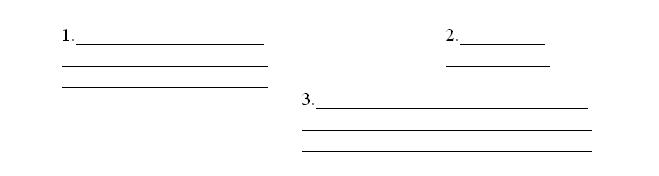 Наполним эту схему содержанием: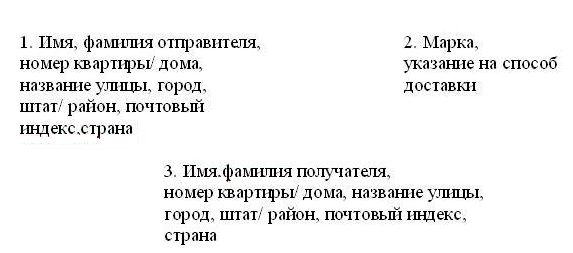 Образец оформления конверта: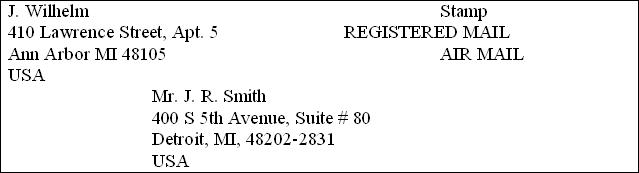 Общепринятые правила оформления конверта* Адрес получателя на конверте всегда следует писать полностью и, по возможности, печатными буквами — это обеспечит его надежную доставку адресату.* Не старайтесь вместить адрес в две строки, пишите его на трех или четырех строчках.* Различные указания о способах доставки письма делаются, как правило, почтовым отделением в правой верхней части конверта под маркой, однако иногда они могут быть сделаны и вами лично от руки. Например:Registered (mail)Saint Valentine’s Day14th February, when traditionally people send a valentine (=special card) to someone they love, often without saying who the card is from. They may also send flowers or other presents as a sign of love.Saint Valentine’s Day14th February, when traditionally people send a valentine (=special card) to someone they love, often without saying who the card is from. They may also send flowers or other presents as a sign of love.Saint Valentine’s Day14th February, when traditionally people send a valentine (=special card) to someone they love, often without saying who the card is from. They may also send flowers or other presents as a sign of love.Saint Valentine’s Day14th February, when traditionally people send a valentine (=special card) to someone they love, often without saying who the card is from. They may also send flowers or other presents as a sign of love.Saint Valentine’s Day14th February, when traditionally people send a valentine (=special card) to someone they love, often without saying who the card is from. They may also send flowers or other presents as a sign of love.Saint Valentine’s Day14th February, when traditionally people send a valentine (=special card) to someone they love, often without saying who the card is from. They may also send flowers or other presents as a sign of love.
Cupid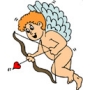 
a daffodil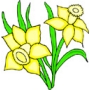 
a leek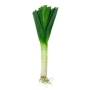 
a leek
a leek
a leekSaint David’s DaySaint David, the patron saint of Wales, is celebrated on 1st March each year. This is the Welsh national holiday. Many Welsh people wear one or both of the national emblems of Wales. Boys usually wear leeks whilst girls wear daffodils.Saint David’s DaySaint David, the patron saint of Wales, is celebrated on 1st March each year. This is the Welsh national holiday. Many Welsh people wear one or both of the national emblems of Wales. Boys usually wear leeks whilst girls wear daffodils.Saint Patrick’s DayThe patron saint of Ireland, who helped to spread the Christian religion there and who people think got rid of snakes in Ireland. St Patrick's Day, 17th March, is celebrated in Ireland where people drink Irish beer and often wear green clothes.Saint Patrick’s DayThe patron saint of Ireland, who helped to spread the Christian religion there and who people think got rid of snakes in Ireland. St Patrick's Day, 17th March, is celebrated in Ireland where people drink Irish beer and often wear green clothes.Saint Patrick’s DayThe patron saint of Ireland, who helped to spread the Christian religion there and who people think got rid of snakes in Ireland. St Patrick's Day, 17th March, is celebrated in Ireland where people drink Irish beer and often wear green clothes.Saint Patrick’s DayThe patron saint of Ireland, who helped to spread the Christian religion there and who people think got rid of snakes in Ireland. St Patrick's Day, 17th March, is celebrated in Ireland where people drink Irish beer and often wear green clothes.Saint Patrick’s DayThe patron saint of Ireland, who helped to spread the Christian religion there and who people think got rid of snakes in Ireland. St Patrick's Day, 17th March, is celebrated in Ireland where people drink Irish beer and often wear green clothes.Saint Patrick’s DayThe patron saint of Ireland, who helped to spread the Christian religion there and who people think got rid of snakes in Ireland. St Patrick's Day, 17th March, is celebrated in Ireland where people drink Irish beer and often wear green clothes.
a shamrock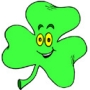 
an Easter Bunny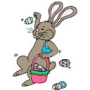 
an Easter Bunny
an Easter Bunny
an Easter BunnyEasterA Christian holiday in March or April when Christians remember the death of Christ and his return to life. People give each other chocolate eggs. Children believe the Easter bunny brings the chocolate eggs.EasterA Christian holiday in March or April when Christians remember the death of Christ and his return to life. People give each other chocolate eggs. Children believe the Easter bunny brings the chocolate eggs.EasterA Christian holiday in March or April when Christians remember the death of Christ and his return to life. People give each other chocolate eggs. Children believe the Easter bunny brings the chocolate eggs.Saint George’s DayThis is the patron saint of England. The national holiday is celebrated on 23rd April. This day is not celebrated as much in England as other National Days are around the world. People wear a rose or fly the St. George's Cross flagSaint George’s DayThis is the patron saint of England. The national holiday is celebrated on 23rd April. This day is not celebrated as much in England as other National Days are around the world. People wear a rose or fly the St. George's Cross flagSaint George’s DayThis is the patron saint of England. The national holiday is celebrated on 23rd April. This day is not celebrated as much in England as other National Days are around the world. People wear a rose or fly the St. George's Cross flagSaint George’s DayThis is the patron saint of England. The national holiday is celebrated on 23rd April. This day is not celebrated as much in England as other National Days are around the world. People wear a rose or fly the St. George's Cross flagSaint George’s DayThis is the patron saint of England. The national holiday is celebrated on 23rd April. This day is not celebrated as much in England as other National Days are around the world. People wear a rose or fly the St. George's Cross flagSaint George’s DayThis is the patron saint of England. The national holiday is celebrated on 23rd April. This day is not celebrated as much in England as other National Days are around the world. People wear a rose or fly the St. George's Cross flag
St. George's Cross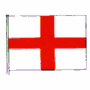 
a pumpkin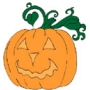 
a pumpkin
a pumpkinHallowe'en
The night of 31st October, which is now celebrated by children, who dressin costumes and go from house to house asking for sweets. This is called trick-or-treating. In the past, people believed the souls of dead people appeared on Hallowe'en.Hallowe'en
The night of 31st October, which is now celebrated by children, who dressin costumes and go from house to house asking for sweets. This is called trick-or-treating. In the past, people believed the souls of dead people appeared on Hallowe'en.Hallowe'en
The night of 31st October, which is now celebrated by children, who dressin costumes and go from house to house asking for sweets. This is called trick-or-treating. In the past, people believed the souls of dead people appeared on Hallowe'en.Hallowe'en
The night of 31st October, which is now celebrated by children, who dressin costumes and go from house to house asking for sweets. This is called trick-or-treating. In the past, people believed the souls of dead people appeared on Hallowe'en.Guy Fawkes NightPeople celebrate this night on the 5th November. Guy Fawkes tried to blow up the Housesof Parliament in 1605. He didn't succeed. Now people celebrate this with fireworks, burningdolls and a song: remember, remeber the fifth of Novemer!Guy Fawkes NightPeople celebrate this night on the 5th November. Guy Fawkes tried to blow up the Housesof Parliament in 1605. He didn't succeed. Now people celebrate this with fireworks, burningdolls and a song: remember, remeber the fifth of Novemer!Guy Fawkes NightPeople celebrate this night on the 5th November. Guy Fawkes tried to blow up the Housesof Parliament in 1605. He didn't succeed. Now people celebrate this with fireworks, burningdolls and a song: remember, remeber the fifth of Novemer!Guy Fawkes NightPeople celebrate this night on the 5th November. Guy Fawkes tried to blow up the Housesof Parliament in 1605. He didn't succeed. Now people celebrate this with fireworks, burningdolls and a song: remember, remeber the fifth of Novemer!Guy Fawkes NightPeople celebrate this night on the 5th November. Guy Fawkes tried to blow up the Housesof Parliament in 1605. He didn't succeed. Now people celebrate this with fireworks, burningdolls and a song: remember, remeber the fifth of Novemer!Guy Fawkes NightPeople celebrate this night on the 5th November. Guy Fawkes tried to blow up the Housesof Parliament in 1605. He didn't succeed. Now people celebrate this with fireworks, burningdolls and a song: remember, remeber the fifth of Novemer!
fireworks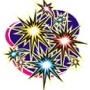 
a thistle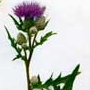 
a thistleSaint Anderw’s DayHe is the patron saint of Scotland and St Andrew's Day, 30th November, 
is celebrated as the Scottish national day. They wear a thistle on this
special day.Saint Anderw’s DayHe is the patron saint of Scotland and St Andrew's Day, 30th November, 
is celebrated as the Scottish national day. They wear a thistle on this
special day.Saint Anderw’s DayHe is the patron saint of Scotland and St Andrew's Day, 30th November, 
is celebrated as the Scottish national day. They wear a thistle on this
special day.Saint Anderw’s DayHe is the patron saint of Scotland and St Andrew's Day, 30th November, 
is celebrated as the Scottish national day. They wear a thistle on this
special day.Saint Anderw’s DayHe is the patron saint of Scotland and St Andrew's Day, 30th November, 
is celebrated as the Scottish national day. They wear a thistle on this
special day.ChristmasChristmas Eve is celebrated on the 24th December. Children leave socks and hope 
Father Christmas will bring some presents. Christmas Day, 25th December is a family day. People usually have dinner and sit around the Christmas tree.ChristmasChristmas Eve is celebrated on the 24th December. Children leave socks and hope 
Father Christmas will bring some presents. Christmas Day, 25th December is a family day. People usually have dinner and sit around the Christmas tree.ChristmasChristmas Eve is celebrated on the 24th December. Children leave socks and hope 
Father Christmas will bring some presents. Christmas Day, 25th December is a family day. People usually have dinner and sit around the Christmas tree.ChristmasChristmas Eve is celebrated on the 24th December. Children leave socks and hope 
Father Christmas will bring some presents. Christmas Day, 25th December is a family day. People usually have dinner and sit around the Christmas tree.ChristmasChristmas Eve is celebrated on the 24th December. Children leave socks and hope 
Father Christmas will bring some presents. Christmas Day, 25th December is a family day. People usually have dinner and sit around the Christmas tree.ChristmasChristmas Eve is celebrated on the 24th December. Children leave socks and hope 
Father Christmas will bring some presents. Christmas Day, 25th December is a family day. People usually have dinner and sit around the Christmas tree.
Father Christmas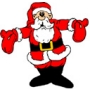 
a box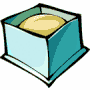 
a boxBoxing Day
This name goes back to the tradition that richer people gave the poor a box, 
filled with all kinds of food. Even today some companies give their workers 
a kind of Cristmas box. This bank holiday is celebrated on 26th December.Boxing Day
This name goes back to the tradition that richer people gave the poor a box, 
filled with all kinds of food. Even today some companies give their workers 
a kind of Cristmas box. This bank holiday is celebrated on 26th December.Boxing Day
This name goes back to the tradition that richer people gave the poor a box, 
filled with all kinds of food. Even today some companies give their workers 
a kind of Cristmas box. This bank holiday is celebrated on 26th December.Boxing Day
This name goes back to the tradition that richer people gave the poor a box, 
filled with all kinds of food. Even today some companies give their workers 
a kind of Cristmas box. This bank holiday is celebrated on 26th December.Boxing Day
This name goes back to the tradition that richer people gave the poor a box, 
filled with all kinds of food. Even today some companies give their workers 
a kind of Cristmas box. This bank holiday is celebrated on 26th December.New Year’s EveOn 31st December, the last day of the year, many people go to parties. They also make some New Year's resolutions (a decision to do something better or to stop doing something bad in the new year).New Year’s EveOn 31st December, the last day of the year, many people go to parties. They also make some New Year's resolutions (a decision to do something better or to stop doing something bad in the new year).New Year’s EveOn 31st December, the last day of the year, many people go to parties. They also make some New Year's resolutions (a decision to do something better or to stop doing something bad in the new year).New Year’s EveOn 31st December, the last day of the year, many people go to parties. They also make some New Year's resolutions (a decision to do something better or to stop doing something bad in the new year).New Year’s EveOn 31st December, the last day of the year, many people go to parties. They also make some New Year's resolutions (a decision to do something better or to stop doing something bad in the new year).New Year’s EveOn 31st December, the last day of the year, many people go to parties. They also make some New Year's resolutions (a decision to do something better or to stop doing something bad in the new year).a party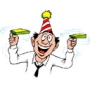 В4В5
B6В7В8B9В10B11B12Big salary, private screening room – and now another perk of _______ president of the Motion Picture Association of America: An Oscar vote. When former Sen. Chris Dodd______ the job last March, he also received a membership in the academy, complete with voting rights and an invitation to his first-ever awards ceremony. “This is my maiden voyage,” Dodd told us on Thursday from L.A. As an academy member, he received all _____ “For Your Consideration” screeners and took his voting duties seriously: “I should probably ________ more in the theater. Martin Scorsese does not make movies for a DVD player. I ______not 37 years in politics and not learn anything,” he said. He’s got a full schedule of meetings, parties and after-parties, where he’s power-networking like crazy: “The value for me is _______ into people I should know.” One new challenge: Trading business cards. “I never had one in my life before,” he told us. “I have to remind _____ to hand them out.” 
Sacha Baron Cohen. Dodd and wife Jackie will walk the red carpet of the Kodak Theatre. Since Eastman Kodak filed for bankruptcy last month, a judge released the company from ____ expensive naming-rights deal. The gold “Kodak” sign is still on the front of the building, but academy president Tom Sheraksaid Wednesday that broadcasters and presenters _______ the unwieldy new name of the retail/entertainment complex instead. BEGETTHATSEESPENDRUNMEITUSEВ13В14В15В16В17В18Art in focus: Frida KahloFew artists can summon _____ interest like Mexican painter Frida Kahlo, whose physical torment, excited wedded life and famous lovers could have come straight from a telanovela.Yet Artisphere’s new exhibit, “Frida Kahlo: Her Photos,” opening tonight, isn’t ______ as sexy as you hope it will be. The exhibit features mostly keepsakes dug up from the ______ archives of Kahlo and her husband, Diego Rivera. Tucked away for 50 years were thousands of images Kahlo collected from family, friends, lovers and other _______, as well as a few shots she took herself. But what’s on the walls at Artisphere are copies. The ____ photos went on display in 2007 at the Frida Kahlo Museum in Mexico, and have remained there since. The perfectly aged-looking tears and wrinkles that _____ can make out at Artisphere are thanks to a careful process used to make facsimilies of the worn, wrinkled originals. SEXNEARSEALARTACTVIEWfull-time job - полная занятость, работа полный рабочий день (перевод с английского языка данного выражения)part-time job- частичная занятость, работа неполный рабочий деньfreelancer - внештатный сотрудникI am self-employed. - Я работаю на себя.dotcom start up - запуск нового интернет-проектаjob share - распределение на нескольких человек объема работы, предусмотренного на одну ставкуto float the company / to go public - разместить акции компании на фондовой биржеto sack / fire / dismiss - увольнять№Что требуется в анкетеРекомендацииПримеры1Полное имя Full nameПишется сначала имя, потом фамилия. Отчество можно не указывать, если оно не выделено в специальную графу.Tamara ( Aleksandrovna)Kovalenko2Домашний адресHome address1. В принятом в Великобритании порядке: номер квартиры, корпуса, дома, улица, город,( почтовый индекс факультативно), страна.2. Слова Flat, Block, Street, Avenue, Ulitsa, Prospect пишутся с заглавной буквы.3. Можно использовать общепринятые сокращения, которые следует писать с заглавной буквы.Flat 29 Block 1 19703RussianFl, Art, St, Ave, Ul, Pr3ДатаData1. Может быть написана словами или цифрами2. Названия месяцев пишутся с заглавной буквой3. В зависимости от задания (адресата) может использоваться британский вариант: дата/месяц/год или американский вариант: месяц/дата/годBritish: 4January 1999, 4Jan1999, 4thJan 1999, 4/1/1999, 04/01/200104/01/1999, 04-01-1999,04.01.1999, 4.1.2001American: January4,1999; Jan 4, 1999: Jan 4th 1999; 1/4/1999; 01/04/1999; 01-04-1999;04.01.19994ШколаSchool1. Cлова «School ( Gymnasia)» используются факультативно, пишутся с заглавной буквы2. Знак «номер» может быть британским или американским в зависимости от задания 3. Не рекомендуется использовать слово « Gymnasium», которое означает « спортивный зал».(School)#102Gymnasia No 102# 102; No 1025Школьные предметыSchool subjects1. Названия языков всегда пишутся с заглавной буквы2. Название отдельных предметов можно писать как с заглавной, так и с маленькой буквыFrench, EnglishHistory, history6ГражданствоNationalityАнглийское слово «Nationality» соответствует русскому слову «гражданство» и не предполагает указания этнической принадлежности учащихсяRussian7РелигияReligionНазвания религии пишется с заглавной буквыOrthodox/Catholic/Muslim/Protestant/None/-8Место рожденияPlace of birth:Utkino Village, Region, 9Пол Sex1. Географические названия пишутся с заглавной буквыВозможна разная степень детализация, но соблюдается общий принцип в порядке написана от меньшего к большему: город, страна, деревня, область, странаMale/Female; M/F; m/f10Интересы и увлеченияПри ответе используются существительные или герундийHistory, cooking, travellingFirst nameSurnameAddressTelE-mailDate and place of birthCitizenshipMarital statusOccupationHobbySignatureDate